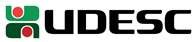 Anexo IIResolução 037/2017 – ConsuniSaídas para Afastamento Previstas para 20....Departamento de:		, 	, de 20.....Chefe de DepartamentoFundação Universidade do Estado de Santa Catarina Av. Madre Benvenuta, 2007 – Itacorubi – 88.035-001 Florianópolis SC Fone (48) 3321 8000 – www.udesc.brDocente (nome completo)Período de afastamentoNível de qualificação pleiteadoForma de substituição(professores do departamento ou professor colaborador)